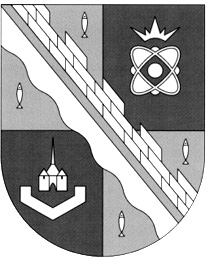 администрация МУНИЦИПАЛЬНОГО ОБРАЗОВАНИЯ                                        СОСНОВОБОРСКИЙ ГОРОДСКОЙ ОКРУГ  ЛЕНИНГРАДСКОЙ ОБЛАСТИпостановлениеот 15/01/2021 № 29О внесении изменений в постановлениеадминистрации Сосновоборского городского округа от 08.08.2019 № 1770 «Об установлении тарифов на дополнительные платные услуги, предоставляемые муниципальным бюджетным образовательным учреждением дополнительного образования «Детско-юношеская спортивная школа»Руководствуясь статьей 17 Федерального закона от 06.10.2003 № 131-ФЗ «Об общих принципах организации местного самоуправления в Российской Федерации», решением совета депутатов от 27.10.2010 № 115 «О порядке принятия решений об установлении тарифов на услуги муниципальных предприятий и учреждений муниципального образования Сосновоборский городской округ Ленинградской области» (с учетом изменений и дополнений, внесенных решением совета депутатов от 20.02.2013 № 20, от 27.01.2016 № 2), на основании рекомендации Городской тарифной комиссии (протокол от 18.12.2020 № 6), администрация Сосновоборского городского округа п о с т а н о в л я е т:1. Внести изменения в постановление администрации Сосновоборского городского округа от 08.08.2019 № 1770 «Об установлении тарифов на дополнительные платные услуги, предоставляемые муниципальным бюджетным образовательным учреждением дополнительного образования «Детско-юношеская спортивная школа»:1.1. Утвердить в новой редакции пункт 6 Перечня тарифов на дополнительные платные услуги (далее – Перечень тарифов, Тарифы), предоставляемых муниципальным бюджетным образовательным учреждением дополнительного образования «Детско-юношеская спортивная школа» (МБОУ ДО «ДЮСШ»), согласно Приложению к настоящему постановлению.2. Тарифы, изложенные в пункте 6 Перечня тарифов, утвердить и ввести в действие по истечению тридцати календарных дней со дня официального обнародования.3. Общему отделу администрации (Смолкина М.С.) в течение трех дней со дня подписания обнародовать настоящее постановление на электронном сайте городской газеты «Маяк».4. Отделу по связям с общественностью (пресс-центр) Комитета по общественной безопасности и информации (Никитина В.Г.) разместить настоящее постановление на официальном сайте Сосновоборского городского округа.5. Настоящее постановление вступает в силу со дня официального обнародования.6. Контроль за исполнением настоящего постановления возложить на заместителя главы администрации по социальным вопросам Горшкову Т.В.Глава Сосновоборского городского округа					    М.В. Воронковутвержденпостановлением администрацииСосновоборского городского округаот 15/01/2021 № 29(Приложение)ПЕРЕЧЕНЬ ТАРИФОВна дополнительные платные услуги,предоставляемые муниципальным бюджетным образовательным учреждением дополнительного образования «Детско-юношеская спортивная школа» (МБОУ ДО «ДЮСШ»)№п/пЗалПродолжительность предоставления1 услуги (мин.)Стоимость 1 услуги (руб.)6Предоставление спортивного зала для физкультурно-оздоровительных занятий, соревнований с использованием спортивного оборудованияПредоставление спортивного зала для физкультурно-оздоровительных занятий, соревнований с использованием спортивного оборудованияПредоставление спортивного зала для физкультурно-оздоровительных занятий, соревнований с использованием спортивного оборудования - игровой зал (группа от 1 до 25 человек)60715,00- зал гимнастики (группа от 1 до 25 человек)60440,00- зал дзюдо большой (группа от 1 до 25 человек)60440,00- зал дзюдо малый (группа от 1 до 25 человек)60300,00- зал хореографии (группа от 1 до 25 человек)60330,00- зал общей физической подготовки (группа от 1 до 25 человек)60350,00- зал шахматный «Белая ладья» (группа от 1 до 25 человек)60440,00